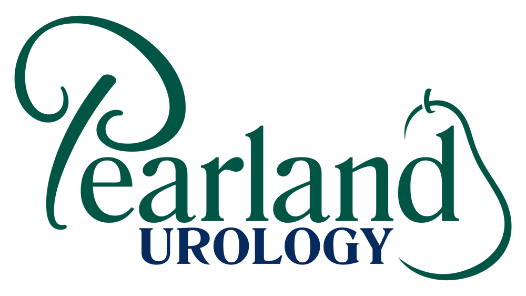 Today’s Date: ____________ Referring Physician: __________________ Primary Care Physician: __________________Patient InformationPatient’s Last Name: _________________________________ First Name: _____________________________ MI: ____Street Address: ________________________________________ City: __________________ State: ___ Zip: _________Birthdate: __________________ Age: __________ Sex: _________ Social Security #: ____________________________Home Phone: ______________________ Cell: ______________________ Email: _______________________________Occupation: ____________________________ Employer: _____________________ Employer Phone: ______________Marital Status: __________ Spouse’s name: ___________________________ Spouse’s phone: _____________________Language: _______________________________ Race/Ethnicity: ____________________________________________Pharmacy Name and Phone: _________________________________________________________________________Insurance InformationPrimary Insurance: __________________________________Name of Insured: _____________________ DOB: _______Insurance Co. Address: ______________________________ Policy #: ___________________ Group #: _____________Secondary Insurance: _______________________________ Name of Insured: _____________________ DOB: _______Insurance Co. Address: ______________________________ Policy #: ___________________ Group #: _____________Responsible Party (If not Patient)Person responsible for bill: __________________________ Address (if different): _______________________________Birth Date: __________________ Cell #: ______________________________ Work #: __________________________Emergency ContactName: __________________________________________ Relationship to Patient: ______________________________Cell #: ___________________________________________ Work #: _________________________________________Patient HistoryWhy are you seeing the doctor today? ___________________________________________________________________How long have you had this problem? ___________________________________________________________________Allergies (Please list ALL): (NONE) _____________________________________________________________________________________________________________________________________________________________________Past Medical History (Please Check if you have had any of the following):Cardiovascular Anemia Angina (Chest pain) Aortic Aneurysm Irregular heartbeat Atrial Fibrillation Bleeding Disorder Cerebrovascular Disease / Stroke Congestive Heart Failure Coronary Artery Disease Deep Vein Thrombosis (Blood clots) Heart Attack Heart Murmur Heart Valve Problem / Replacement Hypertension (High Blood Pressure) Mitral Valve Prolapse Sickle Cell Anemia ThrombophlebitisEndocrine/Metabolic Diabetes (Non-Insulin Dependent) Diabetes (Insulin Dependent) Gout Hyperthyroidism (High) Hypothyroidism (Low)General Allergies Hernia   Location: ______ High Cholesterol Malaise (Weak / Tired) Sleep ApneaGI Cholelithiasis (Gallstones) Colitis Constipation Crohn’s Disease Diarrhea Divericulosis GERD (Acid Reflux, Indigestion) Hemorrhoids Hepatitis Inflammatory Bowel Disease Peptic Ulcer Ulcerative ColitisGU HIV or AIDS Bladder Stone Bladder Infection (UTI) Chronic Renal Insufficiency Erectile Dysfunction Hematuria (Blood in the Urine) Interstitial Cystitis Radiation Therapy Kidney Infection Kidney Stones Neurogenic Bladder Orchitis (Testicle Infection) Polycystic Kidney Disease Recurrent UTI Undescended TesticleGynecology/Obstetrics Endometriosis Menopause OsteoporosisUterine FibroidsENT Blindness Cataracts Glaucoma MumpsMusculoskeletal Arthritis Back Pain FibromyalgiaNeurology/Psychiatric Alcoholism Alzheimer’s Disease Anxiety Bipolar Disorder Chronic Fatigue Syndrome Depression Epilepsy Migraine Multiple Sclerosis Parkinson’s Disease Spinal Cord Injury StrokeRespiratory Asthma Bronchitis Emphysema (COPD) Pneumonia Pulmonary Embolism Tuberculosis (TB)Oncology Bladder Tumor Brain Tumor Breast Cancer Cervical Cancer Colon Cancer Lung Cancer Lymphoma Melanoma Ovarian Cancer Prostate Cancer Kidney Cancer Testicular CancerInitial Here if you have no Medical Problems: ____________Please List any other Diseases or Conditions: ___________________________________________________________________________________________________________________________________________________________________________________________________________________________________________________________________________________________________________________________________________________________________________________________________________________________________________________________________Past Surgical History (Please Check if you have had any of the following and indicate the year of surgery):Cardiovascular_______Angioplasty_______Aortic Aneurysm Repair_______CABG_______Carotid Artery Surgery_______Heart Stents_______Heart Transplant_______Pacemaker_______Artificial Heart ValveGI_______Appendectomy_______Weight Loss Surgery_______Bowel Resection_______Gall Bladder Removal_______Colon Resection_______Colonoscopy_______EGD_______Fissurectomy_______Hemorrhoidectomy_______Ileostomy_______Inguinal Hernia_______Laparoscopy_______Liver Surgery_______Lysis of Adhesions_______Splenectomy_______Umbilical Hernia Repair_______Ventral Hernia RepairUrologic_______Bladder Surgery_______Prostate Biopsy_______Brachytherapy (Seed Implant)_______Circumcision_______Cystoscopy_______Urethral Dilation_______Ureteral Stent Placement_______Epididymectomy_______ESWL (Shockwave Stones)_______Hydrocelectomy_______Ileal Conduit_______Interstim_______Laser Kidney Stone Surgery_______Kidney Removal_______Nephrolithotomy_______Testicle Removal_______Penile Implant / Prosthesis_______Penectomy_______Pyeloplasty_______Prostate Removal for Cancer_______Kidney Transplant_______Spermatocelectomy_______Prostate Microwave_______Urolift_______Laser Surgery on Prostate_______TURP_______Bladder Tumor Removal_______Varicocelectomy_______VasectomyGynecology_______C-Section_______Hysterectomy_______Removal of Ovaries_______Tubal LigationENT_______Cataract Surgery_______Eye Surgery_______Facial Surgery_______Nasal Surgery_______Sinus Surgery_______Tonsil Surgery_______Thyroid Surgery_______Parathyroid SurgeryMusculoskeletal_______Amputation_______Knee Surgery_______Carpal Tunnel Surgery_______Neck Surgery_______Foot Surgery_______Hand Surgery_______Hip Surgery_______Leg Surgery_______Shoulder Surgery_______Spine Surgery_______Back Surgery_______Disc SurgeryRespiratory_______Lung SurgerySkin_______Basal Cell Carcinoma_______Melanoma_______Squamous Cell Carcinoma_______Pilonidal cyst_______Skin GraftInitial Here if you have had no surgeries: ____________Please List any other surgeries and their dates: _______________________________________________________________________________________________________________________________________________________________________________________________________________________________________________________________________________________________________________________________________________________________________________________________________________________________________________________________________________________________________________________________________________________________________________________________________________________________________________________________________________________________________________________________________________________________________Family History (please indicate if any family members have had any of the following conditions):Prostate Cancer _________________________________	Diabetes ______________________________________	Kidney Cancer __________________________________	Heart Attack ___________________________________Bladder Cancer _________________________________	Stroke ________________________________________Other Cancer ___________________________________	High Blood Pressure ____________________________Kidney Stones _________________________________Kidney Failure _________________________________Social History:Alcohol Consumption:  		None 	 Occasional/Social   		Number Drinks per Day: ____________Tobacco Use:   None		Packs Per Day: _______ 	Cigarettes Per Day: ______	   Smokeless TobaccoIf you previously smoked, when did you quit? ______   How many years did you smoke? ______   Packs per day? ______Caffeinated Beverages: None		1-2 per day		3-4 per day		5 or more per dayRecent Foreign Travel: None		Location: _________________________________________________________Gynecologic History:Are you pregnant? _____________ Last Menstrual Period: ________________ Number of Pregnancies ______________Number of Vaginal Deliveries: __________________Current Medications:Are you on any blood thinners (aspirin, Plavix, coumadin, warfarin, Eliquis, Xarelto)? ________________________Drug Name			Dosage			Directions/How you take it______________________________________________________________________________________________________________________________________________________________________________________________________________________________________________________________________________________________________________________________________________________________________________________________________________________________________________________________________________________________________________________________________________________________________________________________________________________________________________________________________________________________________________________________________________________________________________________________________________________________________________________________________________________________________________________________________________________________________________________________________________________________________________________________________________________________________________________Review of Systems:Do you have any of the following symptoms?General Fever Chills Sweats Weakness Malaise Abnormal Weight Loss Sleep DisturbanceENT Double Vision Blurred Vision Eye Irritation Eye Discharge Vision Loss Eye Pain Light Sensitivity Earache Ringing in Ears Nasal Congestion Nosebleeds Sore Throat Difficulty Swallowing Hearing LossCardiac Chest Discomfort Chest Pain Palpitations Fainting Numbness in Arms Swelling of LimbsRespiratory Cough Shortness of Breath Wheezing Chest Congestion AsthmaGastrointestinal Nausea Vomiting Diarrhea Constipation Abdominal Pain Blood in Stool HeartburnGenitourinary Painful Urination Blood in Urine Urinary Frequency Urinary Hesitancy IncontinenceMusculoskeletal Back Pain Joint Pain Joint Swelling Muscle Soreness ArthritisSkin Sensation Disturbance Bruising Rash Itching Dryness Suspicious lesionsNeurological Headaches Memory Loss Confusion Transient Paralysis Weakness Numbness Tingling History of Seizures Tremors DizzinessPsychiatric Depression Anxiety Memory Loss Mental Disturbances Suicidal Thoughts Mood Disorders Paranoia Sleep Disturbances Eating DisorderEndocrine Sensitivity to Cold Sensitivity to Heat Abnormal Weight Gain Excessive Thirst Excessive Urination Excessive Hunger DiabetesHematologic / Lymphatic Chronic Infections Abnormal Bruising Bleeding Enlarged Lymph NodesAllergic / Immunologic Hives Hay Fever Persistent Infections HIV Exposure Runny Nose Sinus CongestionExtremities Redness of a Limb Swelling of a Limb Discoloration of a LimbGENERAL CONSENT FOR TREATMENTI have voluntarily sought treatment for a specific illness or condition requiring diagnostic, medical, or surgical procedures.  I hereby do voluntarily consent to such procedures and care and to such medical, surgical, or other services under the general and specific instructions of Dr. Darren Chapman, his assistants, or his designee as is necessary in his judgement.I also acknowledge that the practice of medicine is not an exact science and that no guarantees have been made to me as to the result of treatments or examination.POLICY EXCLUSIONSI understand there is a possibility that there are diagnosis exclusions: services that insurance companies will not pay for.  Examples are, but are not limited to, erectile dysfunction and infertility.  If I am being seen for an excluded diagnosis, I understand that I will be responsible for payment in fullRELEASE OF MEDICAL INFORMATIONI hereby authorize Dr. Darren Chapman to furnish treatment to me and to release information to the insurance carriers concerning my illness, and I do hereby irrevocably assign to the doctor all payment for medical services rendered.  I understand that I am financially responsible for charges whether or not covered by insurance.ACKNOWLEDGEMENT OF RECEIPT OF NOTICE OF PRIVACY PRACTICESI have received a copy of Pearland Urology Notice of Privacy Practices.Name: ____________________________________ Signature: _________________________________ Date: ________RELEASE OF INFORMATIONPlease list the family members or other persons, if any, whom we may inform about:Your general medical condition and your diagnosis: _______________________________________Your medical condition ONLY IN AN EMERGENCY: ____________________________________Your FINANCIAL INFORMATION ONLY: ____________________________________________Can confidential messages (i.e. Appointment reminders) be left on your home answering machine or voicemail? (Yes/No) __________If you do not have voicemail, can a confidential message be left at your place of employment? (Yes/No) ____Can confidential messages (i.e. Appointment reminders) be sent via e-mail? (Yes/No) ___________________Name: ____________________________________ Signature: _________________________________ Date: ________I have an Advanced Directive on file: Yes or No 	I have a Medical Power of Attorney on file: Yes or NoVasectomy Cancellation/Reschedule Policy	At Pearland Urology, we understand that sometimes life gets in the way of getting your vasectomy.  We ask that you give us 1 weeks’ notice prior to your scheduled procedure to cancel or reschedule.  If you give us 1 weeks’ notice, you may cancel or reschedule without any consequences. 	We do not charge a fee or penalty for failing to give us 1 weeks’ notice to cancel or reschedule your procedure. 	However, if you do not give us 1 weeks’ notice, we do require a $200 deposit to put you back on the vasectomy schedule.  This $200 deposit will be returned to you if you then proceed to have your vasectomy done at the rescheduled date and time.  	Please note – this is important! – once you place your deposit and you are back on the schedule, your date and time are not allowed to be changed again for any reason.  This includes medical emergencies and Acts of God.  If you miss your appointment for your procedure, you will forfeit your $200 deposit and we will not put you back on the schedule again.  You will have to go somewhere else for your vasectomy.  Please note that “missing your appointment” includes arriving more than 20 minutes late for your procedure.	By signing below, you agree that you understand and will abide by this policy:Name: ___________________________________________________________    Date: __________________Signature: ________________________________________________________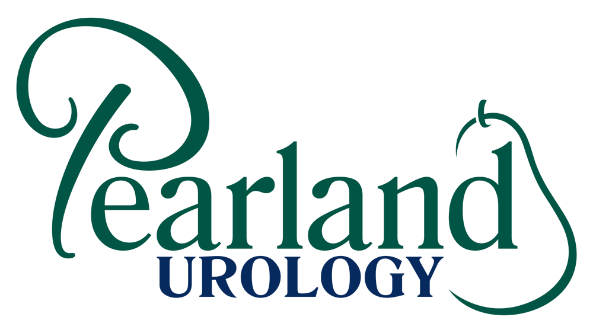 Insurance Payment PolicyUnfortunately, we have recently seen a significant rise in our number of unpaid insurance claims.Before we provide medical services to a patient, we contact that patient’s insurance company to get a quote for the patient to let him know how much it will cost.  Recently, we have been receiving incorrect information from insurance companies.  The insurance companies will deny the bill for the rendered services, despite previously informing us that they would pay it.  This has led to “surprise bills” for patients that in most instances have gone unpaid.Because of the insurance companies’ new game of “retroactively denying claims,” Pearland Urology has been forced to put in place a credit card hold policy.  We will keep the patient’s credit card information on file, and, should the patient’s insurance company deny payment, we will charge the patient’s credit card for the services rendered.Please read and sign the following agreement:Patient Statement:“I understand that Dr. Chapman’s office has contacted my insurance company on my behalf to get a quote for my health care services.  I understand that sometimes these quotes provided by my insurance company are inaccurate.  I agree that should my insurance company not remit complete payment of the contracted rate for my health care services to Dr. Chapman, then Dr. Chapman has my authorization to charge my credit card for any balance from this date forward, until I revoke the authorization in writing.  I allow Dr. Chapman to keep my credit card information on file for this purpose.”Printed Name: ______________________________________________________ Date: _____________Signature: ____________________________________________________________________________